公司买了两只狗该怎么入账？在线等，挺急的！今天给大家分享一个非常有趣的小故事，机灵能干的小会计人，看看你会么？很久很久以前（这句我瞎编的，讲故事不都这么起头么）···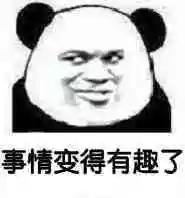 咳咳，说！有这么一家国有粮库经研究要买条狗看管粮库，理由是：“粮库的重要职责是为国家看管好粮食，但粮库太大，增加保安人员费用太高又不经济，经研究决定买两只臧獒，一是它夜间可以进行巡逻，如有响动可以充当报警系统；二是狗有一种威慑力，小偷不敢来。”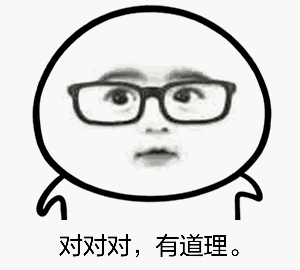 结果狗买回来了，财务人员的难题也来了——该如何入帐呢？一、就此问题财务人员展开了讨论，有以下几种方案：☞ 1. 计入固定资产，因为狗的寿命和受益期较长，且两只狗能代替5、6名保安；☞ 2. 计入低值易耗品，因为狗的单位价值在2000元以下，应作存货处理；☞ 3. 计入管理费用进入当期损益。因为进固定资产需要计提折旧，价值会随着使用期限的延长而减少，而狗的价值会随着时间而增加，这不符合客观性原则，低值易耗品也一样，所以建议将狗计入管理费用进入当期损益。全面！合理！没毛病！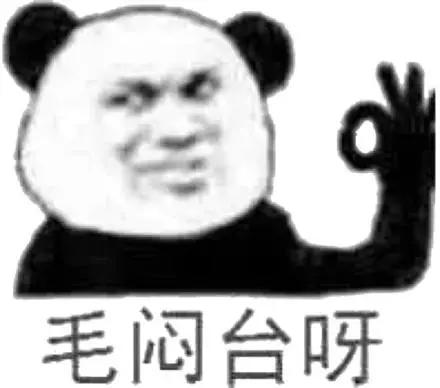 但是买来以后，关于狗的问题就更多了！☞ 1. 因为买的是小狗，害怕养不活，就买奶粉买肉给它们吃，这些支出入账又作了难，是进“福利费”还是“业务招待费”合适呢？显然因买狗没做固定资产这也不能进“修理维护费”。☞ 2. 狗慢慢长大了，夜晚放在院子里值班，白天拴在大门口，让过往行人都知道粮库有狗，起到威慑作用。但意外发生了，有一天一个人到粮库办事，不小心让狗咬了一口，粮库承担了所有医药费不说，还赔了人家1500块钱。☞ 3. 有关部门又下文件，说养狗必须有户口，我们又花了1万多元，为狗办了户口。☞ 4. 母狗生了一群小狗，因为母狗是花国家的钱买的，是国有资产，小狗当然是国有资产的孳息了，也是国有资产，为了实现国有资产的保值增值，不能使国有资产游离于账外，关于小狗入帐问题也费了不少心。☞ 5. 还有，去年秋后，一只大狗突然病了，找医生打针吃药多天，医治无效死亡，因狗是病死的，肉不能吃，埋了，但狗皮卖了60多元，算是减少点国家损失吧！但国家财务制度一再要求收支两条线，卖狗皮的钱和医药费又怎么入帐？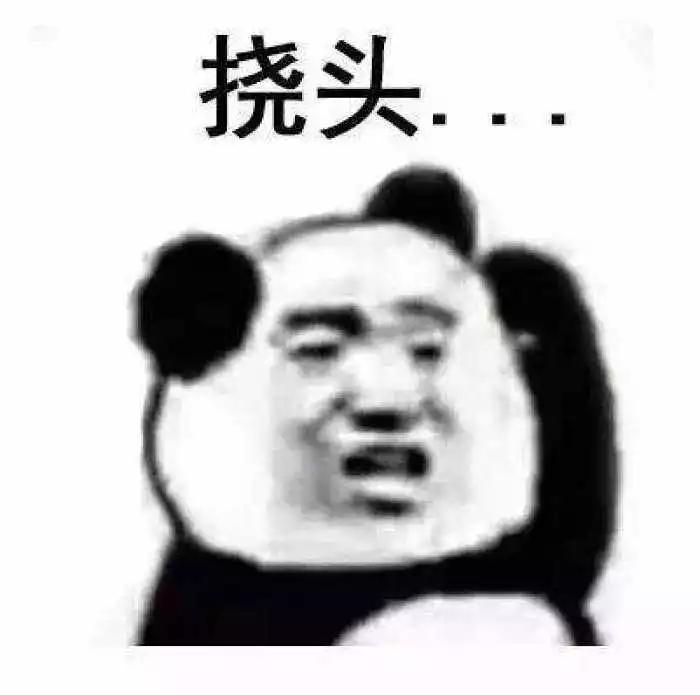 “看到这里，是不是也觉得有点乱，如果是你来记帐，又会怎么记呢？